INTRODUCTION TO ARPA FUNDINGAll activities solicited through this RFP must serve qualifying households and populations as described by the State and Local Fiscal Recovery (SLFRF) ARPA funds.  The U.S. Treasury’s Final Rule recognizes certain populations have experienced disproportionate health or negative economic impacts during the pandemic.  This rule also explains that low-income and underserved communities often have faced more severe health and economic outcomes, such as higher rates of COVID-19 infection, mortality and unemployment because of pre-existing disparities exacerbated by the impact of the pandemic.  In addition, the Final Rule states that certain services provided in a Qualifying Census Tract (QCT), or services provided to individuals living in a QCT, are also presumed to be addressing disproportionate impacts.  Furthermore, the guidance allows for the local grant recipients, such as the City of Worcester, to define disproportionately impacted classes, based on research related to documented impacts of the pandemic on certain population classes as well as pandemic related socioeconomic impacts or pre-existing socioeconomic conditions for said classes.  As part of this application process, the City of Worcester will prioritize applications that create equitable outcomes by assisting disproportionately impacted communities. LOW-INCOME QUALIFICATIONFor this purpose, the U.S. Treasury defines low-income as:income at or below 300 percent of the Federal Poverty Guidelines for the size of its household based on the most recently published poverty guidelines; orincome at or below 65 percent of area median income for its county and size of household based on the most recently published data.Applying the above criteria to current income data points for the City of Worcester, the table below enumerates the different categories by household size and income that would qualify as eligible to receive ARPA funding assistance: Note: When applying these thresholds, recipients should generally use the income threshold for the size of the household to be served; however, recipients may use the income threshold for a default size of three if providing services that reach a general geographic area or if doing so would simplify administration of the program to be provided.  The thresholds for a three-person household are marked with boxes in the above table. Treasury guidance allows further administrative flexibility by considering recipients of the following income restricted public programs and services as either impacted or disproportionately impacted by the pandemic, and therefore populations and households receiving them are deemed eligible beneficiaries of ARPA assistance:Children’s Health Insurance Program (CHIP)Childcare Subsidies through the Child Care and Development Fund (CCDF) ProgramMedicaidNational Housing Trust Fund (HTF), for affordable housing programs onlyHome Investment Partnerships Program (HOME), for affordable housing programs onlyTemporary Assistance for Needy Families (TANF)Supplemental Nutrition Assistance Program (SNAP)Free and Reduced-Price Lunch (NSLP) and/or School Breakfast (SBP) programsMedicare Part D Low-income SubsidiesSupplemental Security Income (SSI)Head Start and/or Early Head StartSpecial Supplemental Nutrition Program for Women, Infants, and Children (WIC)Section 8 VouchersLow-Income Home Energy Assistance Program (LIHEAP)Pell GrantsQUALIFYING CENSUS TRACTS (QCTs):A Qualified Census Tract is defined as any census tract in which at least 50 percent of households have an income less than 60 percent of the Area Median Income (AMI), or which has a poverty rate of at least 25 percent. The below map is a depiction of the QCTs in the City of Worcester and populations residing in these census tracts are presumed eligible beneficiaries of ARPA funded programs and services: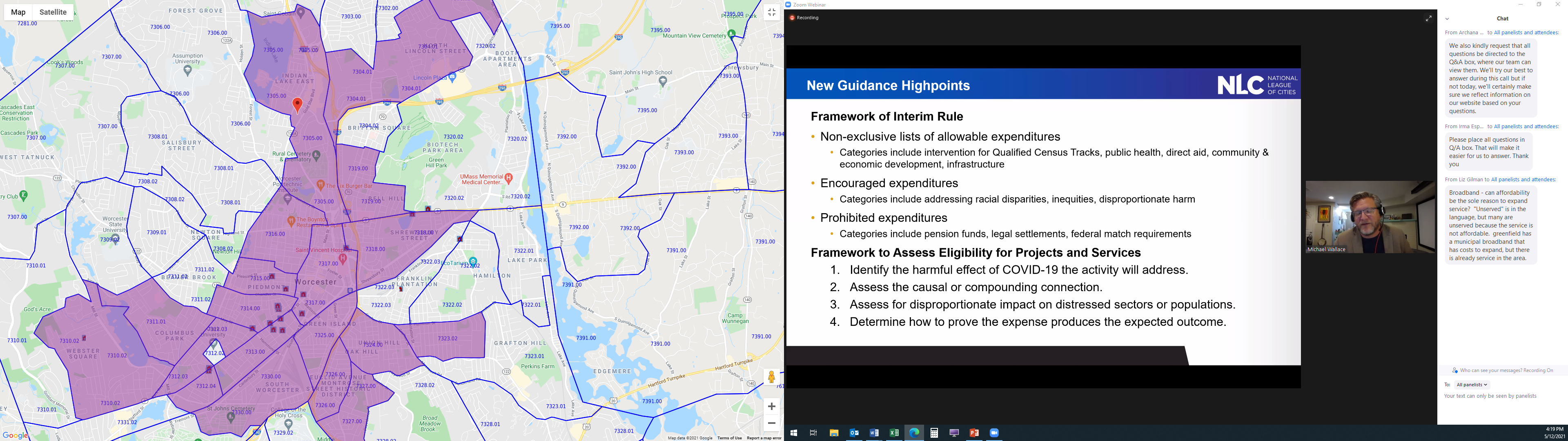 An interactive map can be accessed here:  https://www.huduser.gov/portal/sadda/sadda_qct.htmlTo determine your census tract, once the map is opened:In the search bar at the top of the page, enter “Worcester, MA”.Below “Map Options” on the left side of the screen, select:Color QCT Qualified Tracts (Zoom 7+)Show Tracts Outline (Zoom 11+)Zoom in to determine your appropriate Census Tract number (ex. 7325.00, 7317.00, etc.)DISPROPORTIANETLY IMPACTED CLASSESThe Department of Treasury’s Final Rule provides additional local flexibility granted to the local recipients, such as the City of Worcester, to determine which general households or populations have been impacted and/or disproportionately impacted by the pandemic based on documented data or research.  The local recipient may demonstrate that an individual household or business is within the class that experienced a negative economic impact, rather than requiring a recipient to demonstrate that each individual household or small business experienced a negative economic impact, because the impact was already identified for the class.  The City of Worcester has therefore determined the following to be classes (cohorts of the overall city-wide population) that were disproportionately impacted in the City of Worcester based on the current and pre-existing socioeconomic conditions, as well as COVID pandemic specific public health impacts, and are therefore are presumed eligible beneficiaries * : Hispanic and Latinx PopulationThe City’s Hispanic and Latinx population was disproportionately impacted by the COVID-19 pandemic, and had exhibited a host of socioeconomic challenges and conditions prior to the pandemic that appear to have been further exacerbated following the pandemic onset.  University of Massachusetts Memorial Healthcare data shows City of Worcester COVID positivity rates for Hispanic and Latinx, between March 11, 2020 through January 30, 2022, was two-thirds, or 66% higher, than the proportional impact within the City’s White population.  Similarly, the COVID positive hospital admission rate was well in excess of twice the rate, or 138% higher, the proportional rate of hospitalizations for the City’s White population. In 2020, the Median Household Income (for 2 or more related persons) was noticeably lower than the comparable city-wide Median Household Income (MHI) and less than half the level ( -54.4%) of the MHI for the City’s White population.  Prior to the pandemic, in 2019, the Hispanic and Latinx population had 48.3% higher rate of unemployment than the similar unemployment rate for the City’s White population.  Following the onset of the pandemic, in 2021, the unemployment rate became almost twice that of the proportional rate for the City’s White population, or 98% higher, while also experiencing a more than doubling increase in proportional unemployment relative to the City as whole: moving from 19.4% to 42.3% higher unemployment rate than the City as whole.  Comprehensive Housing Affordability Strategy (CHAS) data used by the U.S. Department of Housing and Urban Development (HUD) for 2018 indicates that the Housing Cost Burden (% of households spending over 30% of income on housing) for the Hispanic and Latinx population was 42.3% higher than the comparable burden for the City of Worcester’s white population.  Similarly, the City’s Hispanic and Latinx population had lower proportional rates of housing unit ownership and higher rental unit occupancy rates than the City population as a whole, as well as when compared to solely the White population.  In 2020, the Hispanic and Latinx population had a 64.0% higher proportional rental unit occupancy rate than the City’s White population.  Black and African-American Population The City of Worcester’s Black and African American population was disproportionately impacted by the COVID-19 pandemic, and had a host of socioeconomic challenges and conditions prior to the pandemic that appear to have been further exacerbated following the pandemic onset.  University of Massachusetts Memorial Healthcare data shows City of Worcester COVID positivity rates for Blacks and African Americans, between March 11, 2020 (effectively near the onset of the pandemic) through January 30, 2022, was over a third, or 38% higher, than the proportional impact within the City’s White population.  Similarly, the COVID positive hospital admission rate was almost 40% higher (39.3%) than the proportional rate of hospitalizations for the City’s White population. In 2020, the Median Household Income (for 2 or more related persons) was noticeably lower than the comparable city-wide Median Household Income (MHI) and almost a third lower ( -38.6%) than the   MHI for the City’s White population.  Prior to the pandemic, in 2019, the Black and African American population had a 27.6% higher rate of unemployment than the similar unemployment rate for the City’s White population, and following the onset of the pandemic, in 2021, the unemployment rate became 78.4% higher than that of the City’s white population, while also experiencing a ten-fold increase in proportional unemployment relative to the City as whole: moving from 2.8% higher to 28.2% higher unemployment rate than the City as whole.  Comprehensive Housing Affordability Strategy (CHAS) data used by the U.S. Department of Housing and Urban Development (HUD) for 2018 indicates that the Housing Cost Burden (% of households spending over 30% of income on housing) for the Black and African American population was 47.1% higher than the comparable burden for the City of Worcester’s white population.  Similarly, the City’s Black and African population had lower proportional rates of housing unit ownership and higher rental unit occupancy rates than the City population as a whole, as well as when compared to solely the White population.  In 2020, the Black and African American population had a 48.8% higher proportional rental unit occupancy rate than the City’s White population.  American Indian/Alaska Native PopulationThe City of Worcester’s American Indian/Alaska Native population was also disproportionately impacted by the COVID-19 pandemic, and also was beset by socioeconomic challenges and conditions prior to the pandemic that appear to have been further exacerbated following the pandemic onset.  University of Massachusetts Memorial Healthcare data shows City of Worcester COVID positivity rates for the American Indian/Alaska Native population, between March 11, 2020 through January 30, 2022, was over a third, or 38% higher, than the proportional impact within the City’s White population.  Similarly, the COVID positive hospital admission rate was almost twice the rate, or 193.4% higher, than the proportional rate of hospitalizations for the City’s White population. In 2020, the Median Household Income (for 2 or more related persons) was noticeably lower than the comparable city-wide Median Household Income (MHI) and more than -43.8% lower than the MHI for the City’s White population.  Prior to the pandemic, in 2019, the American Indian/Alaska Native population had an almost 37.9% higher rate of unemployment than the similar unemployment rate for the City’s White population, and following the onset of the pandemic, in 2021, the unemployment rate became 58.8% higher than that of the City’s White population.  Comprehensive Housing Affordability Strategy (CHAS) data used by the U.S. Department of Housing and Urban Development (HUD) for 2018 indicates that the Housing Cost Burden (% of households spending over 30% of income on housing) for the American Indian/Alaska Native population was 67.8% higher than the comparable burden for the City of Worcester’s White population.  Similarly, the City’s American Indian/Alaska Native population had lower proportional rates of housing unit ownership than the City population as a whole, as well as when compared to solely the White population.  In 2020, the American Indian/Alaska Native population had a 72.6% higher proportional rental unit occupancy rate than the City’s White population, implying a lower homeownership rate amongst the American Indian/Alaska Native population.  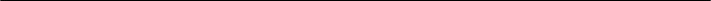 *Note: Terminology referencing race and ethnicity is that utilized by the US Census and other data sources, and as required by the federal Office of Management and Budget.The City of Worcester has allocated a total budget of $1,200,000 for this RFP. Maximum Funding request is $100,000 per program.All entity recipients of federal funds must be in conformance with the rules and regulations codified in 2 CFR 200.  As stipulated by 2 CFR 200.332 (a) (i) and (ii), sub-recipient organizations (i.e. sub-grantee non-profits, businesses, contractors, etc.) that receive funding through this program will need to have a Unique Entity Identifier (UEI) and beregistered with that identifier in the federal System for Award Management (SAM.gov).  The process of registering in SAM.gov can take multiple weeks depending on system volume, so applicants are encouraged to start this process now if you do not have an active registration.  A registration primer is shown below.VENDOR AND SAM.GOV REGISTRATION 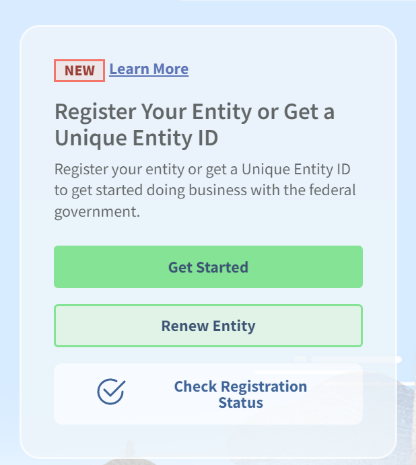 In order to begin registration, please visit SAM.gov | Home.  Once there, on the right-hand side, you will see a window for registering your entity or to get a Unique Entity Identifier (UEI Number). Once you click on the ‘Get Started’ tab, the website will walk you through the steps for completing the process. As mentioned above, it may take multiple weeks for the system to register your entity so it is advised to start this process as soon as possible. GRANT AGREEMENTS All RFP applicants that are ultimately chosen to receive ARPA funding awards through this RFP must enter into a grant agreement/contract with the City of Worcester for use of said funds.  The grant agreement will contain requirements and expectations around grant draws, reporting, and all federal and state regulations, citations, and provisions for grant compliance.  SCHEDULE FOR USE OF FUNDINGThe City of Worcester must have all ARPA related funds obligated by December 31, 2024, and fully expended by December 31, 2026.  Any applicants awarded funds through this RFP process will be subject to specific grant fund disbursement and project/program completion dates.  Information regarding ARPA project milestone scheduling and grant disbursement and draw scheduling and requirements are further addressed below, with specific timeframes to be memorialized in any grant agreement/contract for ARPA funds executed between the sub-recipient and the City of Worcester.   REPORTING REQUIREMENTSAs a City of under 250,000 in population that has received more than $10 million in ARPA related funding, the Final Rule for SLFRF ARPA related funding requires that the City of Worcester report on ARPA expenditures by providing quarterly project and expenditure reports to the federal government. All applicants that are awarded ARPA funding through the City of Worcester will be required to submit necessary reports on activities, programs, and services by including accomplishment data as necessary and as needed to, at minimum, assist in the City’s above obligations in reporting grant expenditures and outcomes to the federal government as described above.  See application below for more specific reporting required of the funding category, with any and all reporting requirements to ultimately be made clear and memorialized in any executed of a City of Worcester contract for use of said ARPA funds that may stem from this RFP process.   All RFP applications will be evaluated on their merits and the program eligibility of the proposals by the City administration and the Worcester Jobs Fund Committee using set scoring rubrics. The Worcester Jobs Fund Committee will recommend awardees based upon the strength of the proposal. Competitive proposals will respond to the negative effects of the pandemic and/or be aligned with the themes and priorities identified in MassHire’s Central MA Regional Workforce Blueprint posted with this RFP. Proposals that benefit populations disproportionately impacted by the pandemic will also be prioritized. All final awards and grant agreements are approved by the City Manager.For additional information regarding definitions, eligibility considerations, and more, applicants are encouraged to consult the U.S. Treasury’s Final Rule or Overview, which are available at the City of Worcester’s website at the below link under “Resources”: http://www.worcesterma.gov/arpa.   The RFP documents contained herein do not commit City of Worcester make an award, execute a contract, or pay for costs incurred in the preparation of said RFP, or to procure or contract for a program or service in connection therewith. The City of Worcester reserves the right to accept or reject any or all proposals received through this RFP, or cancel in part or in its entirety this Request for Proposals.  Contracted awards are subject to receipt and availability by the City of Worcester of sufficient and unencumbered ARPA (State and Local Fiscal Recovery Funds program) funds from the U.S. Department of Treasury.  If the City of Worcester’s overall allocation from the Treasury Department is reduced, or prior committed to eligible, prioritized local uses as determined by the City’s administration, the City may reduce or amend any sub-recipient awards made as needed.  The City may seek to obtain further information from any and all respondents and potentially waive any defects to form or content of RFP or any responses by the applicant organization(s); applicants may be required to make one or more presentations before administrative staff or an advisory committee, and/or asked to participate in interviews.  The City of Worcester, and thus any sub-recipients awarded ARPA funding through an executed contract as a result of a program, project or service stemming from this RFP process, are generally subject to the requirements of the Code of Federal Regulations, Chapter 2 Part 200 (2 CFR Part 200), except when certain exemptions are enumerated in the U.S. Treasury’s Final Rule.  Pursuant to 2 CFR 200.205, all RFP applicants may be subject to pre-award risk assessment as part of the City of Worcester’s overall decision making process related to making sub-awards stemming from this RFP process.   The risk assessment may involve, at a minimum, evaluating risks posed by RFP applicants related to the following parameters: financial stability, quality of management systems, ability to meet the management standards, and history of past grant performance if applicable, to include the applicant's record in managing prior Federal awards. Pursuant to 2 CFR 180, prior to making any awards and contracts for ARPA funded programs or services, the City of Worcester will conduct suspension and debarment check to ensure any sub-awards and contracts are not executed parties that have been debarred, suspended or otherwise excluded from or ineligible for participation in Federal programs or activities.RFP applicants must abide by the City of Worcester’s Conflict of Interest policy.  Items of concern would include staff members serving on the Board of Directors, staff members’ families serving on the Board of Directors, and other matters that may give the appearance of a conflict of interest. Any ARPA funds awarded through this RFP process may not be used to fund inherently religious activities such as worship, religious instruction, or proselytization.False statement or misrepresentations in RFP documents, or subsequent award contract documents, may automatically disqualify applicants and/or result in immediate repayment of federal funds to the City of Worcester.Upon submittal to the City of Worcester, all RFP documents become Public Record and property of the City of Worcester.STATEMENT OF APPLICANTThe undersigned acknowledges the following:1. That, to the best of its knowledge and belief, all factual information provided is true and correct and allestimates are reasonable.2. On submission of this application, the organization agrees to abide by the applicable Federal regulations. program as well as the City’s locally established policies and guidelines.3. That past program outcomes and financial performance will be considered in reviewing this application.4. That, if the project is funded, the City or a designated agency may conduct an accounting system inspection toreview internal controls, including procurement and uniform administrative procedures, prior to issuance ofpayments for projected expenditures.5. That a project’s funding does not guarantee its continuation in subsequent funding.6. That proof of insurance naming the City, its employees and agents as additional insured will be submitted to the city prior to execution of the contract.7. Applicant shall provide written signatory authority from the organization’s governing body indicating who hasauthority to execute contracts and amendments on its behalf, prior to execution of the contract.8. Applicant agrees to abide by the City of Worcester’s Conflict of Interest policy. Items of concern would includestaff members serving on the Board of Directors, staff members’ families serving on the Board of Directors, andother matters that may give the appearance of a conflict of interest.9. That, if the project(s) is funded, the organization will repay to the City any funds expended on costsconsequently disallowed by the City or the Federal Government due to ineligibility based on programs rules andregulations.PENALTY FOR FALSE OR FRAUDULENT STATEMENTU.S. Code Title 18, Section 1001, provides that a fine of up to $10,000 or imprisonment for a period not to exceed five years, or both, shall be the penalty for willful misrepresentation and the making of false, fictitious statements, knowing same to be false.By signature below, the Applicant acknowledges the above on this_______ day of __________________ , 2023._____________________________________Name:Title:Attachment A – Sample Client Intake FormDemographic & Income InformationNote: No individual information will be published. This is for aggregate reporting on the program.What is the address of your primary residence? _________________________________________________________How many people live in your household, including yourself? ___________Please list everyone over the age of 18 in your household, and their annual income (from latest tax return) Name (yourself): ____________________________		Annual Income: $ ____________________Name: ____________________________________		Annual Income: $ ____________________Name: ____________________________________		Annual Income: $ ____________________Name: ____________________________________		Annual Income: $ ____________________Total: $ ___________________________________What do you identify as? Male ☐ Female ☐ Other ☐ Handicapped? Yes ☐ No ☐ Single head of household? Yes ☐ No ☐ Please identify the appropriate racial and ethnic category below: Native American/Alaskan Native ☐ Native American/Alaskan Native & Black/African American ☐ Asian ☐ Asian/Hispanic ☐ Black/African American ☐ Black/African American & White ☐ Black/Hispanic ☐ Native Hawaiian ☐ Other Pacific Islander ☐ White ☐ White/Hispanic ☐*Note: Terminology referencing race and ethnicity is that utilized by the US Census and other data sources, and as required by the federal Office of Management and Budget.Attachment B – Budget FormPlease see Microsoft Excel Budget Form posted with the RFP at www.worcesterma.gov/arpa ARPA 2022 INCOME LIMITS ARPA 2022 INCOME LIMITS ARPA 2022 INCOME LIMITS ARPA 2022 INCOME LIMITS ARPA 2022 INCOME LIMITS ARPA 2022 INCOME LIMITS ARPA 2022 INCOME LIMITS ARPA 2022 INCOME LIMITS ARPA 2022 INCOME LIMITS 2022 Income Limit Category Persons In HouseholdPersons In HouseholdPersons In HouseholdPersons In HouseholdPersons In HouseholdPersons In HouseholdPersons In HouseholdPersons In Household12345678Annual Income - Moderate$44,980$54,930$69,090$83,250$97,410$111,570$125,730$139,890Section 1: Organization InformationSection 1: Organization InformationSection 1: Organization InformationSection 1: Organization InformationSection 1: Organization InformationSection 1: Organization InformationLegal Name of OrganizationLegal Name of OrganizationLegal Name of OrganizationUnique Entity Identifier #Unique Entity Identifier #Unique Entity Identifier #Mailing AddressCityCityCityStateZipPhysical AddressCityCityCityStateZipName & Title of Contact Person:Name & Title of Contact Person:Name & Title of Contact Person:Name & Title of Contact Person:Name & Title of Contact Person:Name & Title of Contact Person:Email Address of Contact Person:Email Address of Contact Person:Phone Number of Contact Person:Phone Number of Contact Person:Phone Number of Contact Person:Phone Number of Contact Person:Mailing Address of Contact Person (if different from above)Mailing Address of Contact Person (if different from above)Mailing Address of Contact Person (if different from above)Mailing Address of Contact Person (if different from above)Mailing Address of Contact Person (if different from above)Mailing Address of Contact Person (if different from above)Year Organization EstablishedYear Organization EstablishedWebsite Address:Website Address:Website Address:Website Address:Organization’s Legal Entity Type:Organization’s Legal Entity Type:Organization’s Legal Entity Type:Organization’s Legal Entity Type:Organization’s Legal Entity Type:Organization’s Legal Entity Type:Please describe a brief summary of organization’s history and statement of organization’s mission. Please describe a brief summary of organization’s history and statement of organization’s mission. Please describe a brief summary of organization’s history and statement of organization’s mission. Please describe a brief summary of organization’s history and statement of organization’s mission. Please describe a brief summary of organization’s history and statement of organization’s mission. Please describe a brief summary of organization’s history and statement of organization’s mission. Section 2: Course InformationSection 2: Course InformationSection 2: Course InformationTraining Program NameTraining Program NameTraining Program NameProgram or course descriptionProgram or course descriptionProgram or course descriptionYear Training Program EstablishedTotal Curriculum HoursMinimum and Maximum Class SizePlease describe the suggested training program schedule. Please describe the suggested training program schedule. Please describe the suggested training program schedule. Please provide a description of training, including use of best practices in adult education.Please provide a description of training, including use of best practices in adult education.Please provide a description of training, including use of best practices in adult education.What knowledge or ability will the participant obtain, upon successful completion, as a result of this program? What knowledge or ability will the participant obtain, upon successful completion, as a result of this program? What knowledge or ability will the participant obtain, upon successful completion, as a result of this program? Section 3: Overview of IndustryWhich in-demand industry sectors and occupations best fit with the training program? What is the average wage for the primary target occupation for which the training prepares the individual?       Please provide an industry letter of support with wages listed What career pathway opportunities are available to individuals during their first 5 years in the primary target occupation/industry?Is this industry expanding in the Worcester area?  Please provide supporting information. Section 4: Industry CredentialingDoes training lead to an industry recognized credential, diploma, license, or degree?   Yes    (If yes, indicate which.)         No	No     		NoIs curriculum certified by an accrediting agency or similar national standardization program:       Yes  (If yes, specify)                               NoIs this a stackable credential, part of a sequence to move an individual along a career pathway or up a career ladder?                                                                                   Yes (If yes, please describe)                  NoSection 5: Local Business SupportWas this training developed in partnership with a business?           Yes    (If yes, Name of Business(es):)        No Will partnering businesses have any interaction with participants during or after the training?     Yes (If yes, please describe)                        No Please provide a description of any economic development projects involving partnering businesses.Section 6: Ability to Serve a Diverse Range of ParticipantsDescribe how you will work with the Worcester Jobs Fund Oversight Committee to serve populations disproportionately impacted by the pandemic and/or talented individuals with previous obstacles to employment, including veterans, single parents, people of color, people with a past felony conviction, women, people with disabilities, immigrants, and low-income residents. In order to report on the demographics of the clients served, please see Attachment A (sample intake form).Will any recruitment assistance be provided? Yes (If yes, please describe how recruitment will target individuals with previous obstacles to employment)     NoWill job search assistance or placement services be provided?	Yes (If yes, please describe)	No Will any post-training follow-up or retention support be provided?   Yes (If yes, please describe)	   NoSection 7: Participant RequirementsPlease describe prerequisites or skills and knowledge required prior to the commencement of training:Please list the prerequisites a graduate can expect for the primary target occupation following this training. (Such as HSE, Criminal Background Check, Drug Testing, Driving Record Check, Transportation, etc.) Section 8: Program CostsARPA Funding Request:       Please provide a detailed, itemized budget for all program costs and a valuation for any in-kind support that will be provided.  Please see Attachment B, budget form for use.